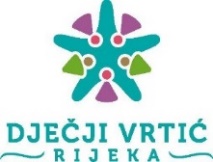 Tel: ++385 51 209 945, Fax: ++385 51 209 979Veslarska ulica 5, 51000 Rijeka, OIB: 30123739908, IBAN: HR3324020061837300005web: http://rivrtici.hr, e-mail: info@rivrtici.hrCPO: _________________PPO: _________________Odgojno-obrazovna skupina: _______________ Šifra kupca: ______________Na  temelju članka  12.  Odluke o mjerilima za naplatu usluga dječjih vrtića  Grada Rijeke od roditelja -korisnika usluga („Službene novine Grada Rijeka“, broj 2/24 ) i članka 36. Pravilnika o upisu djece u Dječji vrtić Rijeka, ja ______________________________________  želim iskoristiti mogućnost              (ime i prezime roditelja/skrbnika/udomitelja)NEKORIŠTENJA USLUGA VRTIĆAza dijete _______________________________ u razdoblju od ______________ do ______________.                          (ime i prezime djeteta)Molim nalog za plaćanje dostaviti na adresu: ____________________________________________ ili e-mail adresu: ___________________________ .     Potpis podnositelja:  						            Potpis voditeljice CPO-a:________________________					       ________________________U Rijeci, ________________ godine.Napomena:Roditelj-korisnik usluga ima mogućnost nekorištenja usluga iz privatnih razloga, u trajanju od najmanje mjesec dana, a najviše dva mjeseca u kontinuitetu.Roditelju-korisniku usluga za dane nekorištenja usluga iznos sudjelovanja u mjesečnoj cijeni usluga smanjuje se sukladno Odluci o mjerilima za naplatu usluga dječjih vrtića Grada Rijeke od roditelja-korisnika usluga.Mogućnost nekorištenja usluga roditelj-korisnik usluga, može koristiti najviše dva mjeseca tijekom pedagoške godine.